SEMF workshop for voices, Headcorn Village Hall Saturday 26 February 2022Please return this form as soon as possible (and before 19 February) to:Richard Whitehouse at 31 Woodlands Avenue, Redhill, Surrey RH1 6EXI belong to …………………………  Early Music Forum / please send me information about joining SEMFI enclose a cheque (preferred) made payable to “Southern Early Music Forum” (not “SEMF”) for £……………
ORI have paid £................... by electronic transfer. Electronic payments: See web page Electronic payments
Please include your name and ‘DA’ and notify treasurer@semf.org.uk and richard.j.whitehouse@btopenworld.com Name: ........................................................................................... Phone: .......................................................Email: ......................................................................................................OR I enclose SAE (delete as applicable)Address.................................................................................................................................................................................................................................................................................................................Voice (include range if possible).......................................................
Sightreading: good/fair/adequate (please delete as appropriate)Every member who attends the workshop has, by their actions, a personal responsibility to both themselves and everyone else at the workshop, to keep safe and to minimise the potential for any spread of COVID-19.To help protect everyone we are asking all participants (vaccinated or not) to take a free rapid (lateral flow) covid test the day before the workshop.  These are available from pharmacists or can be ordered online.  Please tick the boxes below as appropriate:I have been fully vaccinated, including a booster, at least two weeks before the workshopIf this is not the case, please provide me with appropriate information on a confidential basisI will take a rapid lateral flow test the day before the workshopI will help to protect everyone by following the organisers’ safety rulesIf you have received a positive test, or have any symptoms of covid-19, or have been asked to self-isolate, please do not come to the workshop, and please let the organiser know.Your fee will be refunded on request‘Preserve us, O Lord’Harmonious music for distracted tymesChoral workshop directed by David AllinsonSaturday 26 February 202210.30 to 5.00 Headcorn Village Hall, KentMusic has long been a source of consolation and strength at times of crisis and uncertainty; the pandemic has only served to underline how important it is. As we recover from months during which choral singing has been suspended, and amid continuing uncertainty, David Allinson offers a day of balm for the soul: music drawn mostly from the evening service of compline, whose texts speak of protection, mercy and salvation.As ever, precise repertoire choices are dependent on the forces signing up, but it is hoped to include some or all of these pieces, making for a rich and rewarding day of polyphony. Tenors, especially, are encouraged to apply early!Sheppard   Libera nos, salva nos a7  SSAATTB
Sheppard   In manus tuas a4              SATB
Byrd           Prevent us, O Lord a5      SAATB
Byrd           Miserere mihi Domine a6 SAATTB
Mouton      Salva nos, Domine a6      SATTBB
Palestrina  Salva nos, Domine a4      SATB

PDFs of the music will be sent out for you to print ahead of the event (we can supply copies ‘at cost’ if you can’t do this).Fee: £20.00 for members of SEMF and other Fora and £26.00 for non-members.Acceptance will be subject to musical balance.Deadline for applications is 19 February. Later applications (if accepted) attract a £2 surcharge. If you have to cancel because of covid symptoms and/or a positive test, or because you have to self-isolate, fees will be refunded on request (please email the organiser).  We regret we cannot otherwise refund fees for late cancellations. Venue: Headcorn Village Hall, Church Lane, Headcorn, Kent TN27 9NR – https://www.headcornvillagehall.com/If driving from the direction of Maidstone, turn right just past the church, on a sharp bend to the left. If coming from the south, turn left just before the bend (you can see the church in front of you). There is plenty of parking space at the back of the Hall. If coming by train, it’s about half a mile from the station. Go along the road in front of the station to the main road then turn left and keep going for about 5 minutes till you reach a sharp bend to the right – the driveway leading to the hall is on the left, just before the church.We will be using the large hall, for which the entrance is at the back.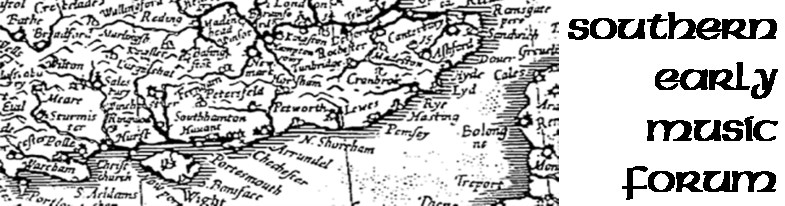 Tutor: This is David Allinson’s eighteenth workshop for SEMF, tribute enough to the popularity of these events. David is a freelance conductor, singer and academic with wide experience as a leader of choral workshops. His special love is Renaissance polyphony, and he has led countless workshops and singing holidays in the UK and Europe, working for every UK Early Music Forum, for organisations such as Run by Singers and for numerous private groups. During the pandemic, David has presented a series of very informative and entertaining online sessions using Zoom. He is known for his combination of scholarship, technical know-how and humorous positivity.Formerly Director of Music at Canterbury Christ Church University, David has also taught at Bristol and Oxford universities. He has directed the Renaissance Singers (London) since 2010 and has conducted numerous other choirs including his own ensemble, Cantores. He is Honorary Vice-President of the Southern Early Music Forum. [More at www.davidallinson.com]Zoom recordingThe recording of David’s Zoom session last October, ‘Before the ending of the day’ on music for Compline, will be available to those who book for this workshop.Safety proceduresThe workshop will be organised in line with the advice of Making Music on organising ‘covid-secure’ rehearsals and with the requirements of the hall.Information on key safety measures to be followed on the day will be sent to participants beforehand.The hall is well ventilated and the doors will be kept open – you may need to bring something warm to wear!Refreshments will be provided, in a regulated manner, on arrival and mid-afternoon.  Please bring your own lunch.  If the weather is fine, you can take this (but not your chair) outside where there is plenty of space.Timetable: Arrival from 10.30 am. Music begins at 11.00 and finishes at 5.00 pm with breaks for lunch and tea.Please do not arrive early.  The Southern Early Music Forum is a network of musicians – amateur and professional – with an interest in playing, singing or researching early music. For more information see www.semf.org.uk .Organiser: Richard Whitehouseemail richard.j.whitehouse@btopenworld.com Tel: 01737 765725; Mob: 07748 647279 (emergencies only).